Районной комиссией по обследованию состояния жилых домов, согласно действующему Указу Президента Республики Беларусь от 24 марта 2021 года № 116 «Об отчуждении жилых домов в сельской местности и совершенствовании работы с пустующими домами», проведен визуальный осмотр и составлены акты о соответствии жилых домов, расположенных в населенных пунктах Шацкого сельсовета Пуховичского района Минской области критериям пустующих.  Всем заинтересованным лицам (правообладателям) в течение двух месяцев с момента опубликования сведений о пустующих жилых домах, подлежащих включению в реестр учета пустующих домов, необходимо письменно уведомить Шацкий сельский исполнительный комитет о намерении использовать по назначению пустующий дом по адресу: (222824 Республика  Беларусь,  Минская  область,  Пуховичский  район,  аг. Шацк, ул. Центральная, д. 32 shatckselisp@pukhovichi.gov.by). Телефоны: 43-7-95, 43-5-52Сведения о жилом доме	Сведения о жилом доме	Сведения о жилом доме	Сведения о жилом доме	Сведения о жилом доме	Место нахождения жилого домад. Слобода, ул. Центральная, дом 42 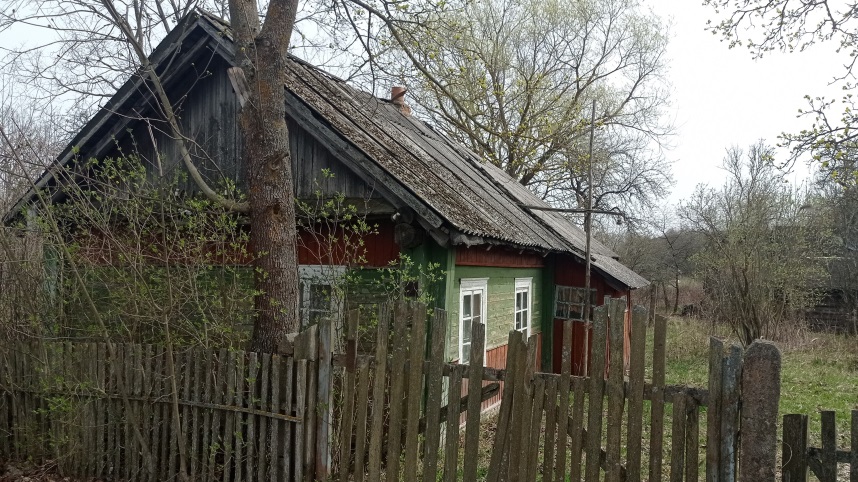 Лицо, которому этот дом принадлежит на праве собственности, хозяйственного ведения или оперативного управления Богданович Аркадий Иосифович, умерший 10.03.2016г.Перечень лиц, имеющих право владения и пользования домомДудинская Мария НиколаевнаБогданович Сергей ИосифовичСрок непроживания в жилом доме собственника, иных лиц, имеющих право владения и пользованияБолее 3-х летСведения об уплате налога на недвижимость, земельного налога, внесения платы за жилищно-коммунальные услуги (ЖКУ), возмещения расходов за электроэнергию, выполнении требования законодательства об обязательном страховании строенийЗа период с 01.01.2020 г. по настоящее время имущественные налоги по данному объекту не исчислялись;внесения платы за ЖКУ не производилось; расчеты за электроэнергию не производились;страхование не производилось за последние три годаРазмеры дома20.0 кв.м.Дата ввода в эксплуатацию дома (при наличии сведений), материал стен, этажность, подземная этажностьГод постройки не известен,бревенчатый, одноэтажный, подземная этажность отсутствует.Составные части и принадлежности дома, в т.ч. хозяйственные и иные постройки, и степень из износа  НетСведения о нахождении дома в аварийном состоянии  или угрозе его обвалаСведения отсутствуютСведения о земельном участке (площадь, вид права, наличие ограничений (обременений) прав на него0,2124 га право частной собственностиМесто нахождения жилого домад. Слобода, ул. Центральная, дом 44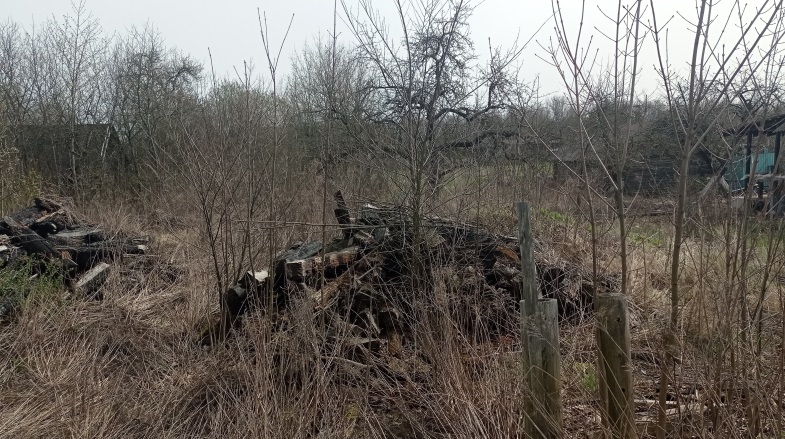 Лицо, которому этот дом принадлежит на праве собственности, хозяйственного ведения или оперативного управления Ольховский Александр Александрович, умерший 19.12.12г.Перечень лиц, имеющих право владения и пользования домомСрок непроживания в жилом доме собственника, иных лиц, имеющих право владения и пользованияБолее 3-х летСведения об уплате налога на недвижимость, земельного налога, внесения платы за жилищно-коммунальные услуги (ЖКУ), возмещения расходов за электроэнергию, выполнении требования законодательства об обязательном страховании строенийЗа период с 01.01.2019г. по настоящее время имущественные налоги по данному объекту не исчислялись;внесения платы за ЖКУ не производилось; расчеты за электроэнергию не производились;страхование не производилось за последние три годаРазмеры дома20, кв. м.Дата ввода в эксплуатацию дома (при наличии сведений), материал стен, этажность, подземная этажностьГод постройки не известен,бревенчатый, одноэтажный, подземная этажность отсутствует.Составные части и принадлежности дома, в т.ч. хозяйственные и иные постройки, и степень из износа  НетСведения о нахождении дома в аварийном состоянии  или угрозе его обвалаСведения отсутствуютСведения о земельном участке (площадь, вид права, наличие ограничений (обременений) прав на него0,1596 га право частной собственностиМесто нахождения жилого домад. Слобода, ул. Центральная, дом 46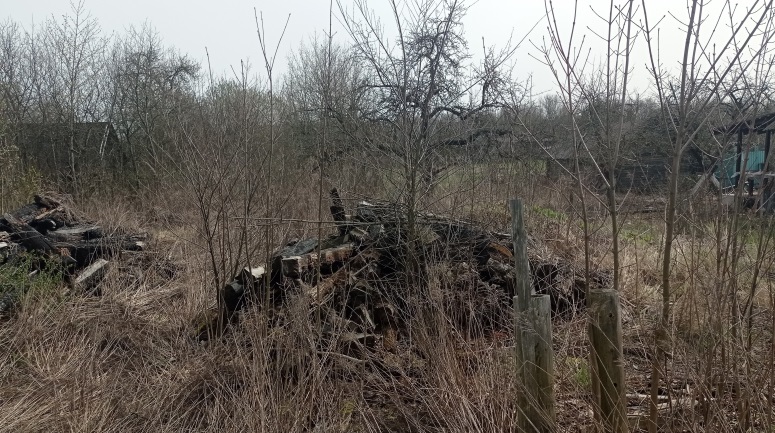 Лицо, которому этот дом принадлежит на праве собственности, хозяйственного ведения или оперативного управления Гуринович Татьяна Фёдоровна,Лаптёнок Нина Фёдоровна,Лаптенок Евгений Григорьевич.Перечень лиц, имеющих право владения и пользования домомСрок непроживания в жилом доме собственника, иных лиц, имеющих право владения и пользованияБолее 3-х летСведения об уплате налога на недвижимость, земельного налога, внесения платы за жилищно-коммунальные услуги (ЖКУ), возмещения расходов за электроэнергию, выполнении требования законодательства об обязательном страховании строенийЗа период с 01.01.2019г. по настоящее время имущественные налоги по данному объекту не исчислялись;внесения платы за ЖКУ не производилось; расчеты за электроэнергию не производились;страхование не производилось за последние три годаРазмеры дома30,0 кв. м.Дата ввода в эксплуатацию дома (при наличии сведений), материал стен, этажность, подземная этажностьГод постройки – 1946г.,бревенчатый, одноэтажный, подземная этажность отсутствует.Составные части и принадлежности дома, в т.ч. хозяйственные и иные постройки, и степень из износа  Нет, сарай разрушен.100%Сведения о нахождении дома в аварийном состоянии  или угрозе его обвалаСведения отсутствуютСведения о земельном участке (площадь, вид права, наличие ограничений (обременений) прав на него0,10 га, не оформленМесто нахождения жилого домад. Слобода, ул. Центральная, дом 66 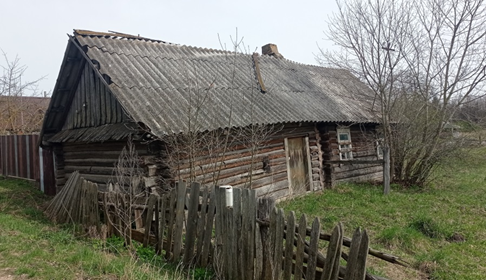 Лицо, которому этот дом принадлежит на праве собственности, хозяйственного ведения или оперативного управления Дудинская Мария Константиновна, умершая 22.03.1996г.Перечень лиц, имеющих право владения и пользования домомСрок непроживания в жилом доме собственника, иных лиц, имеющих право владения и пользованияБолее 3-х летСведения об уплате налога на недвижимость, земельного налога, внесения платы за жилищно-коммунальные услуги (ЖКУ), возмещения расходов за электроэнергию, выполнении требования законодательства об обязательном страховании строенийЗа период с 01.01.2020 г. по настоящее время имущественные налоги по данному объекту не исчислялись;внесения платы за ЖКУ не производилось; расчеты за электроэнергию не производились;страхование не производилось за последние три годаРазмеры дома24,0 кв.м.Дата ввода в эксплуатацию дома (при наличии сведений), материал стен, этажность, подземная этажностьГод постройки не известен,бревенчатый, одноэтажный, подземная этажность отсутствует.Составные части и принадлежности дома, в т.ч. хозяйственные и иные постройки, и степень из износа  Нет, сарай разрушен.100%Сведения о нахождении дома в аварийном состоянии  или угрозе его обвалаСведения отсутствуютСведения о земельном участке (площадь, вид права, наличие ограничений (обременений) прав на него0,0832 га , не оформленМесто нахождения жилого домад. Слобода, ул. Колхозная, дом 21 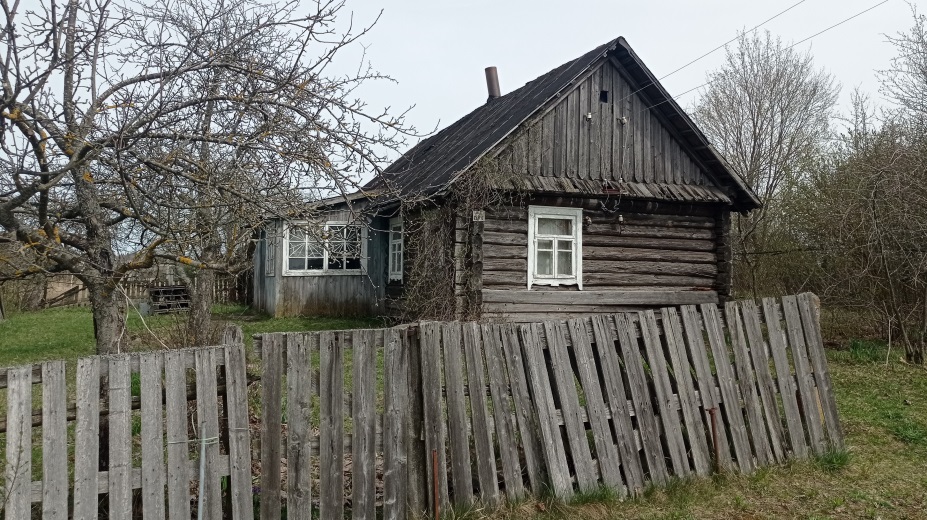 Лицо, которому этот дом принадлежит на праве собственности, хозяйственного ведения или оперативного управления Далидович Иван Никифорович, умерший 09.07.1993г.Перечень лиц, имеющих право владения и пользования домомДалидович Ирина ИвановнаСрок непроживания в жилом доме собственника, иных лиц, имеющих право владения и пользованияБолее 3-х летСведения об уплате налога на недвижимость, земельного налога, внесения платы за жилищно-коммунальные услуги (ЖКУ), возмещения расходов за электроэнергию, выполнении требования законодательства об обязательном страховании строенийЗа период с 01.01.2020 г. по настоящее время имущественные налоги по данному объекту не исчислялись;внесения платы за ЖКУ не производилось; расчеты за электроэнергию не производились;страхование не производилось за последние три годаРазмеры дома16,5 кв. мДата ввода в эксплуатацию дома (при наличии сведений), материал стен, этажность, подземная этажностьГод постройки не известен,бревенчатый, одноэтажный, подземная этажность отсутствует.Составные части и принадлежности дома, в т.ч. хозяйственные и иные постройки, и степень из износа  Нет, сарай разрушен.100%Сведения о нахождении дома в аварийном состоянии  или угрозе его обвалаСведения отсутствуютСведения о земельном участке (площадь, вид права, наличие ограничений (обременений) прав на него0,2247 га право пожизненно наследуемого владения